KONFERENCJA 8.MAJ 2013MARYJA  I  DUCH  ŚWIĘTY – Kol 2,1-9Chcę bowiem, abyście wiedzieli, jak wielką walkę toczy o was, o tych, którzy są w Laodycei, i o tych wszystkich, którzy nie widzieli mnie osobiście, aby ich serca doznały pokrzepienia, aby zostali 
w miłości pouczeni, ku [osiągnięciu] całego bogactwa pełni zrozumienia, ku głębszemu poznaniu tajemnicy Boga - [to jest] Chrystusa. W Nim wszystkie skarby mądrości i wiedzy są ukryte. Mówię 
o tym, by was nikt nie zwodził pozornym dowodzeniem. Choć bowiem ciałem jestem daleko, to jednak duchem jestem z wami, ciesząc się na widok waszego porządku i stałości wiary waszej 
w Chrystusa. Jak więc przejęliście naukę o Chrystusie Jezusie jako Panu, tak w Nim postępujcie: zapuśćcie w Niego korzenie i na Nim dalej się budujcie, i umacniajcie się w wierze, jak was nauczono, pełni wdzięczności. Baczcie, aby kto was nie zagarnął w niewolę przez tę filozofię będącą czczym oszustwem, opartą na ludzkiej tylko tradycji, na żywiołach świata, a nie na Chrystusie. W Nim bowiem mieszka cała Pełnia: Bóstwo, na sposób ciała.Kim jesteś? Jakie jest twoje imię? Czy znasz historię twojej rodziny? Czy wiesz jaka jest twoja tożsamość, twoje dziedzictwo?Wspólnota nasza ma swoją charakterystykę. Jesteśmy wspólnotą wyrosłą ze środowiska akademickiego, ale są wśród nas też ludzie po studiach – małżeństwa i dzieci, a więc całe rodziny. 15 lat temu zaczęło się od studentów. Była też w inny dzień wspólnota Zmartwychwstałego Pana, spotykała się w sobotę i przywędrowała ze mną do parafii św. Jakuba z Targówka, zza Wisły. Po kilku latach wspólnota ta włączyła się do Wody Życia. Jesteśmy wspólnotą katolicką, taka jest nasza charakterystyka. Katolickość jest naszą tożsamością. Są wspólnoty chrześcijańskie, które nie są wspólnotami katolickimi. Wierzymy w tego samego Boga, Jezus jest naszym Panem, ale w wielu miejscach i wielu sprawach różnimy się. Trzeba, abyśmy wiedzieli w co wierzymy i czym się różnimy. Mamy wykład naszej wiary w Credo, 
a w tym roku – Roku Wiary – czytamy i rozważamy Katechizm Kościoła Katolickiego. Jan Paweł II kiedyś powiedział: „Zagrożeniem jest klimat relatywizmu. Zagrożeniem jest rozchwianie zasad 
i prawd na których buduje się godność i rozwój człowieka. Zagrożeniem jest sączenie opinii i poglądów, które temu rozchwianiu służą… Potrzeba ludzi, którzy znają swoją religię i którzy ją zgłębiają; którzy dokładnie wiedzą jaka jest ich pozycja; którzy są świadomi tego, w co wierzą, a w co nie; którzy tak dobrze znają swoje Credo, że potrafią z niego zdać sprawę; którzy do tego stopnia poznali historię, że umieją jej bronić”.Trzeba wiedzieć w co wierzymy – w wielu kwestiach stanowisko Kościoła Katolickiego jest odmienne niż protestantów. Trzeba wiedzieć w jakich sprawach i dlaczego? Nasza tożsamość katolicka musi być wyraźna. Jesteśmy wspólnotą ewangelizacyjną. Są różne wspólnoty, mają różne charakterystyki 
i różne cele. Trzeba wiedzieć kim jesteśmy i dlaczego taką wspólnotą jesteśmy. Ciągle uczymy się 
i szkolimy w ewangelizacji oikos, bo to jest nasza tożsamość, nasz charyzmat i strategia ewangelizacji. Uważam, że ten sposób ewangelizacji sięgający czasów apostolskich jest podstawowy – inne formy są dobre i potrzebne, ale oikos jest naturalnym sposobem docierania do ludzi, których spotykamy na co dzień.Kim jestem - kim jesteśmy? Jesteśmy dziećmi Boga. Jestem katolikiem. Jestem we wspólnocie katolickiej – ewangelizacyjnej. Oikos, to moje środowisko w którym jestem świadkiem Jezusa. Jestem Polakiem – znam i poznaję historię mojego narodu i nawet, gdy będę poza granicą Polski nie mogę zapomnieć, że jestem Polakiem, nie mogę tego ukrywać, ani się wstydzić. Tak jak w środowisku w którym żyję i pracuję, czy studiuję, nie mogę ukrywać swojej wiary, nie mogę się dostosować do pogan, albo do katolików, którzy gdzieś się pogubili. Nie jestem lepszy od nich, ale mam być świadkiem Jezusa wobec nich.Maj, to miesiąc Maryi i Ducha Świętego. W maju są majówki – śpiewa się pieśni maryjne, 
a przede wszystkim litanię. Ale w maju modlimy się do Ducha Świętego. W tym roku 19 maja będzie Niedziela Zesłania Ducha Świętego poprzedzona tzw. nowenną – oczekiwaniem na Ducha Świętego. Wszędzie Kościół Katolicki w tym czasie modli się do Ducha Świętego – my też. W tym roku będzie wielkie spotkanie na pl. Św. Piotra w Rzymie, spotkanie wspólnot z całego świata, czuwanie modlitewne, świadectwo wiary i spotkanie z Duchem Świętym i z Papieżem Franciszkiem. Z naszej wspólnoty będzie 45 osób. Trzeba sobie uświadomić, że Maryja była pełna Ducha Świętego. To Duch Święty zstąpił na nią w Nazarecie, gdy wypowiedziała fiat i poczęła Jezusa. Całe Jej życie było 
w Duchu Świętym. Jest nazywana przez wybitnych teologów Oblubienicą Ducha Świętego. Była obdarowana wszystkimi darami i charyzmatami Ducha Świętego w pełni. Maryja jest obecna 
w Wieczerniku, gdy Apostołowie oczekują na Ducha Świętego. Modli się z Apostołami i oczekuje. Jest obecna wśród nas – w Kościele, we wspólnocie, gdy modlimy się i oczekujemy na Ducha Świętego. Ona wyprasza nam moc Ducha Świętego my zawierzamy nasze życie Maryi. Ona jest naszą Matką. Oto Matka twoja – powiedział Jezus na krzyżu…  Wszyscy potrzebujemy Ducha Świętego. Bez Ducha Świętego życie jest smutne, puste, szare, beznadziejne. Chrześcijanin, to człowiek, który żyje w Duchu Świętym. Duch Święty uzdalnia nas do wiary w Jezusa… Duch Święty modli się w nas, bo my sami nie potrafimy się modlić… Duch Święty jest miłością – uzdalnia nas do miłości w czynach. Duch Święty uzdalnia nas do świadectwa 
i ewangelizacji. Duch Święty pozwala nam odnaleźć powołanie i iść Jego drogą. Potrzebujemy Ducha Świętego i dlatego codziennie powinniśmy modlić się do Niego, przyzywać Go. Zakończę modlitwą, którą codziennie odmawiał Jan Paweł II:MODLITWA DO DUCHA ŚWIĘTEGODuchu Święty, proszę Cięo dar mądrości do lepszego poznawania Ciebie i Twoich  doskonałości Bożych,o dar rozumu do lepszego zrozumienia ducha tajemnic wiary świętej,o dar umiejętności, abym w życiu kierował się zasadami tejże wiary,o dar rady, abym we wszystkim u Ciebie szukał rady i u Ciebie ją zawsze znajdował,o dar męstwa, aby żadna bojaźń ani względy ziemskie nie mogły mnie od Ciebie oderwać,o dar pobożności, abym zawsze służył Twojemu Majestatowi z synowską miłością,o dar bojaźni Bożej, abym lękał się grzechu, który Ciebie, o Boże, obraża…AmenSEKWENCJA DO DUCHA ŚWIĘTEGO1. Przybądź, Duchu Święty,	4.Obmyj, co nieświęte,Spuść z niebiosów wzięty          	Oschłym wlej zachętę,Światła Twego strumień.         	Ulecz serca ranę!Przyjdź, Ojcze ubogich,          	Nagnij, co jest harde,Dawco darów mnogich,           	Rozgrzej serca twarde,Przyjdź, światłości sumień.          	Prowadź zabłąkane.2.O najmilszy z Gości,         		5.Daj Twoim wierzącym,Słodka serc radości,       	 	W Tobie ufającym,Słodkie orzeźwienie.          		Siedmiorakie dary!W pracy Tyś ochłodą,        		Daj zasługę męstwa,W skwarze żywą wodą,      		Daj wieniec zwycięstwa,              W płaczu utulenie.                      	Daj szczęście bez miary!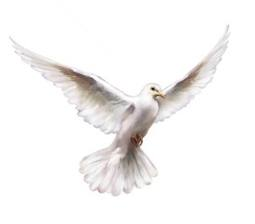 3.Światłości najświętsza!                      	Amen, Alleluja!Serc wierzących wnętrzaPoddaj swej potędze! Bez Twojego tchnieniaCóż jest wśród stworzenia?Jeno cierń i nędze!       SPOTKANIE KOMÓREK W MAJU 2013PLAN SPOTKANIAPieśni są wyłącznie propozycją, można zastosować inne, ale właściwe w treści do całego spotkania oraz poszczególnych jego części.WYZNANIE WIARY - CREDO: Skład Apostolski Uwielbienie (15 min.):pieśń do Ducha ŚwiętegoJ 16, 13-14Sekwencja do Ducha Świętegopieśni wielbiąceMaryjo Matko mojego wezwania J 3,4-8Jezus Chrystus, to Panów PanJezu Tyś jest światłością mej duszyDzielenie (15-20min.): Co Jezus zrobił dla mnie? (Dostrzeżenie działania Bożego w moim życiu – np. ostatnio przebyte rekolekcje, działanie Pana Boga 
w codzienności)Co ja zrobiłem dla Jezusa? (Dzielenie się swoim oikos – jak ewangelizuje swoje oikos?; jakie mam trudności w ewangelizacji?; za kogo się modlę, itd...)Pieśń  i odczytanie Słowa Bożego:Otwórz me oczy o PanieSłowo Boże: Kol 2,1-9Konferencja (odsłuchać nagrania)Pogłębienie (15 min.)  Do wszystkich:W jaki sposób można pogłębiać swoją tożsamość katolicką? Jak wspólnota pomaga Ci pogłębiać swoją tożsamość katolicką?Jaka jest moja relacja z Duchem Świętym? Czy doświadczyłem spotkania z Nim? Kiedy i w jakich okolicznościach odkryłem Ducha Świętego? Modlitwa dziękczynnaŚpiewajmy Mu, dziękujmy Mu… Dziękczynienie spontaniczne, litanijne Prośby i modlitwa wstawiennicza (15-20min.)Pozdrawiam Cię Matko Syna Bożego…Prośby (ukierunkowane na zewnątrz za osoby z oikos – wymieniamy je z imienia i wzywamy Ducha Świętego – Przyjdź Duchu Święty)Czas na modlitwę wstawienniczą (wcześniej przed spotkaniem osoby powinny zgłosić się do animatora prosząc o modlitwę wstawienniczą)Wiele jest serc, które czekają na Ewangelię…Modlitwy na zakończenieModlitwa w intencji ewangelizacji – Jezu Jedyny Pasterzu… Ojcze nasz… (wszyscy trzymają się za ręce, twarzami są zwróceni na zewnątrz)Benedykcja (robimy krzyżyki na czołach ze słowami – Jezus Ciebie kocha, albo niech Cię Pan błogosławi i strzeże) ZAŁĄCZNIKNIEKTÓRE PIEŚŃI Maryjo Matko Mojego Wezwania Maryjo Matko Mojego wezwaniaChcę i pragnę idąc za Twym słowemCzynić wszystko co powie mi JezusMiłować Jego wolęA wszystko inne ze względu na Niego samego.Ref. Bo tak jest z tymi, którzy z Ducha narodzili sięNikt nie wie dokąd pójdą za wolą Twą. /x2Słuchać Słowa całym sercemI w Duchu Świętym je wypełniać. Amen Amen Amen. /x2Ref. Bo tak jest z tymi, którzy z Ducha narodzili sięNikt nie wie dokąd pójdą za wolą Twą. /x2Pozdrawiam Cię Matko (WMU) – Przybądź Płomieniu – VPozdrawiam Cię Matko Syna BożegoMatko módl się za nami byśmy Słowo głosiliChrystusa UkrzyżowanegoNie w mądrości słowa, ale zgodnie z krzyżemRef.: Za nami wstawiaj się MaryjoBy nie został zniweczony krzyżZa nami wstawiaj się Maryjo             Aby został wywyższony Jezus Chrystus, Twój SynJezus Chrystus, Nasz Pan2. Krzyż jest głupstwem dla tych, co są ze świataBo świat szuka mądrości, bo świat chce ujrzeć znakiMy głosimy UkrzyżowanegoOn zgorszeniem dla pogan, On jest dla nas mądrością3. Módl się za nami, byśmy niczego nie znaliJak tylko Chrystusa UkrzyżowanegoBy nasze głoszenie nie uwodziło mądrościąAby ukazało Świętego Ducha i moc.